Department of Corrections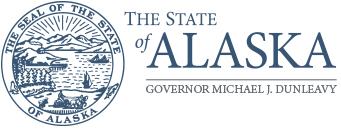 DIVISION OF PRETRIAL, PROBATION & PAROLE121 Seward StreetJuneau, AK  99801Main: 907.269.7367Fax: 907.269-7365MEMORANDUMDate:	To:	Jennifer Winkelman	Director	Division of Pretrial, Probation & ParoleThru:		Chief Probation Officer / Probation Officer IV	Division of Pretrial, Probation & ParoleFrom:		Probation Officer 	Division of Pretrial, Probation & ParoleRe:	Request for Firearm Clearance ApprovalDirector, I respectfully request that trainee PO  be approved to conduct field work as a Probation / Parole Officer with the Division of Pretrial, Probation & Parole.Officer  has successfully passed all of the requirements set out in P&P 401.04, and their final packet (including proof of completing the prerequisites, their FOR Forms, and Range Data Logs, if necessary) is attached in support of the request.  FOR DIRECTOR USE ONLY:After considering the request to approve the above-named officer’s successful completion of their field clearance training, and after reviewing their field training packet, the request is hereby: 					 Approved 					 Denied*_______________________________________________                        _________________________Director Signature							Date* If denied, please provide feedback addressing any concerns.  Further, please indicate if the trainee will be able to seek field clearance again at a later date.  Distribution:Original:  Supervisory File		Copy:  CPO or PO IV	       Copy:  Supervising PO	                Copy:  Trainee PO